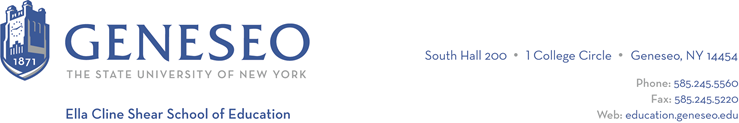 Hello,Below is the weekly newsletter from the Coordinator of Advisement, Certification, and Communication. You’ll find upcoming School of Education events, along with professional development and employment opportunities shared with the SOE Dean’s Office (we don’t vet any of these opportunities, we just post what’s shared with us). If you have any questions or would like to get in touch with the people or organizations offering opportunities, please don’t hesitate to ask. I’m happy to forward any information I have.Faculty Activities:Drs. Jo-Chichester and Galbraith presented at the 2024 NYSAECTE virtual conference on March 28th (Thursday). They presented their research project on pre-service teachers' perceptions of process-oriented art experiences for multilingual children.Drs. Crystal Simmons and Thea Yurkewecz-Stellato along with Chelsea O’Brien will be presenting at and attending the 2024 AERA Annual Meeting next week in Philadelphia. Dr. Simmons will be presenting on her research on civic education. Together, Drs. Simmons and Yurkewecz-Stellato will be presenting on preparing teacher candidates for education advocacy. Chelsea will be presenting her research on postdoctoral scholars and their experiences with sense of belonging in the workplace.Dr. Kalenda will be presenting at the Online Learning Consortium (OLC) Innovate April 10-13. His presentation is titled "Teacher Candidate Perceptions of ChatGPT’s Effectiveness in STEM Lesson Plan Creation".Professional Development Opportunities:The Friends of the Wadsworth Library is having a book sale on Saturday, April 6th from 10am-2:30pm at the Wadsworth library. They are charging $5 per bag and this will be a wonderful opportunity for those looking to build their classroom library.Sharon Vaughn of the University of Texas at Austin will provide a webinar discussing questions related to the “science of reading” on April 10th. Although Professor Vaughn is an especially highly regarded researcher, she has a strong foundation in the practical aspects of reading. Register online.Dr. Jonathan Plucker of Johns Hopkins University will be presenting Creativity - What it is, What it isn’t, and Helping Bright Kids Get More of it on Wednesday, April 17th 7-8:30pm. His talk is sponsored by five different districts in the Rochester area and will be held at the Calkins Road Middle School Auditorium at 1899 Calkins Rd. Pittsford. Dr. Jonathan Plucker is a prominent education policy and talent development scholar at the Johns Hopkins School of Education. He has received numerous honors in the fields of creativity, gifted education research, and education policy. Recent books include Creativity and Innovation, Critical Issues and Practices in Gifted Education, and Excellence Gaps in Education. He is past-president of the National Assn. for Gifted Children and is a highly sought after speaker nationwide. RSVPonline.The Student Affairs Committee and the Office of Student Volunteerism and Community Engagement will be hosting an Activism, Advocacy, and Service Banquet to CELEBRATE and recognize all of the incredible community/advocacy work that our students do on campus. Community work takes many different forms and all of them deserve to be celebrated. If you have any projects/ advocacy, activism, or service work where you want to celebrate all of the hard work you’ve put into bettering the community or participating in a cause they care about. This event will include a buffet dinner, short presentations if a student is interested, as well as a keynote speaker talking about community work after graduation. Please complete the interest form.Employment Opportunities:Addison Central School District is hiring for both elementary and elementary special education positions.The Teacher Immersion Fellows (TIF) Program application is live Fall 2024. The application (along with detailed instructions for completing it) can be found linked to the Teacher Immersion Fellows Program webpage: Teacher Immersion Fellows (TIF) Program (monroe2boces.org). It is open until September 13, 2024, with substitute teaching occurring between September 16, 2024 - December 6, 2024. The TIF Program position is also listed on Handshake, along with three information sessions set to run in early September. Through the Teacher Immersion Fellows Program, any college student has the ability to substitute teach (for $115/day) in one of 30+ different partner public schools. Additionally, Fellows take required professional development courses (paid at the rate of $15.50/hour.)